2022 Conference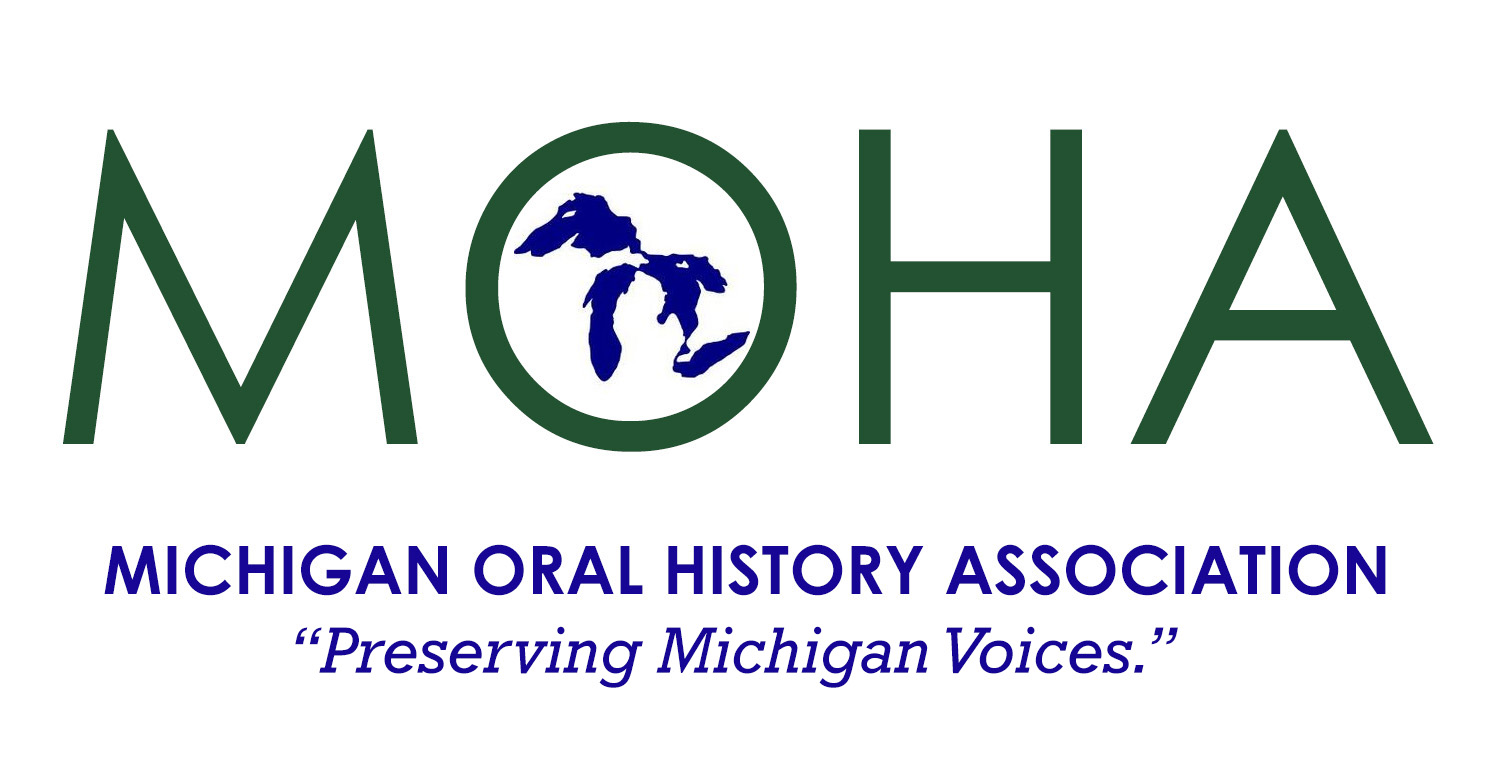       October 22, 2022      Michigan Library and              Historical Center, Lansing2022  Theme: “Everyone Has a Story”* Oral History in the World of Librarians*Creating, Promoting, and Growing a University Archives *Oral Histories for Genealogists*Enhance  Your Museum exhibits with Oral History *Incorporating Oral Histories in the Classroom* Interviewing Politicians, Do’s and Don’ts*Taking Oral History One Step Further*Michigan State Police OHP: “No pain, no gain”*The Stolen Narrative of the Bulgarian Jews and the Holocaust*Language, Mobility, and Michigan Travelers to the Middle EastFREE TOURS INCLUDEEMU Aerie Sound Room		Michigan Library Michigan Historical Museum		Michigan ArchivesConference Registration:	      Includes tours and lunchRegistration Fees before October 1st 			after October 1st & Walk-InsMOHA member 	$35	___ 			MOHA members  $45	___Non-member 		$45	___			Non-members	    $55	___College Student 	$20	___ 			College Student   $25	___1Institutional Members send up to three people at the individual member rate. Others at non-member rate.To Register online go tohttps://michiganoha.org/conferenceTo Register by mail see next pageREGISTER NOW!
Michigan Oral History Association Conference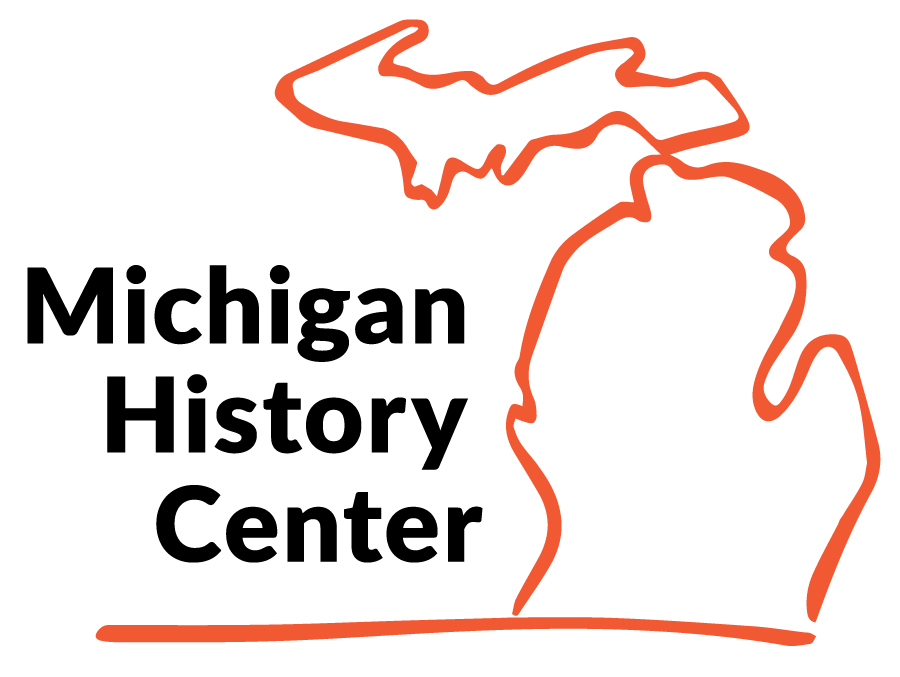 Michigan History Center, Lansing, MISaturday, October 22, 2022Registration 9:00 a.m. Conference 9:30 a.m.-4:30 p.m. MOHA Conference Registration Form Registration Fee includes morning snack, lunch and conference materials. MOHA Member? Yes _____ No _____ Luncheon: I prefer vegetarian _____ Please notify us if you have special dietary needs. Registration Fees before October 1st			after October 1st & Walk-InsMOHA member 	$35	___ 			MOHA members   $45	___Non-member 		$45	___			Non-members	    $55	___College Student 	$20	___ 			College Student     $25	___Name ______________________________________________ Title ____________________ Organization _________________________________________ ________________________        Mailing Address _______________________________________________________________              City ______________________________________State _____________Zip ______________                         E-mail ________________________________________________ Phone _________________Make check payable to “Michigan Oral History Association” and mail to:MOHA Conference210 Detroit St.Saline, MI. 48176Registration will be confirmed by e-mail. 